ELEVAGE DU JOLI BOIS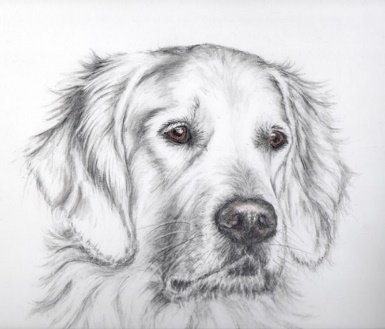 Laure GAUTHIER1 impasse du joli bois 71370 SAINT CHRISTOPHE EN BRESSETél : 06.38.40.94.70 // 03.85.48.30.08			            Siret :82783242900027Fiche de réservation d’un chiot GOLDEN RETRIEVERAcquéreur : (à remplir par l’acquéreur)Portée préférée : (rempli par l’éleveur)Choix du chiot :Le contrat sera fait en double exemplaire (un pour chaque partie)